rAPPENDIX 6AFFILIATED PARTIES	draft version 3-15-2017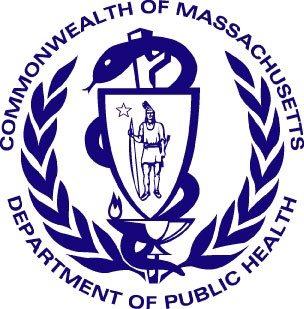 Massachusetts Department of Public Health Determination of NeedAffiliated PartiesApplication Date: 12/30/2022Application Number: 22111516Applicant InformationApplicant Name: Steward Health Care System LLCContact Person:    Matthew HeskethTitle: President of Good Samaritan Medical CenterPhone: 5084272602		Ext: E-mail: Matthew.hesketh@steward.org Affiliated Parties1.9 Affiliated Parties: List all officers, members of the board of directors, trustees, stockholders, partners, and other Persons who have an equity or otherwise controlling interest in the application.Document Ready for FilingWhen document is complete click on "document is ready to file". This will lock in the responses and date and time stamp the form. To make changes to the document un-check the "document is ready to file" box.Edit document then lock file and submit Keep a copy for your records. Click on the "Save" button at the bottom of the page. To submit the application electronically, click on the "E-mail submission to Determination of Need" button.This document is ready to file? YesDate/time Stamp: 12/29/2022 11:45 amE-mail submission to Determination of NeedAdd/ Del RowsName (Last)Name (First)Mailing AddressCityStateAffiliationPosition with affiliated entity (or with Applicant)Stock, shares, or partnershipPercent Equity (numbers only)Convictions or     violationsList other health care facilities affiliated withBusiness relationship with Applicant+/-de la Torre,MDRalph1900 N. Pearl Street, Suite 2400DallasTXSteward Health Care System LLCDirector/OfficerNo+/-King-Shaw, Jr.Ruben1900 N. Pearl Street, Suite 2400DallasTXSteward Health Care System LLCDirectorNo+/-KaramJames J.1900 N. Pearl Street, Suite 2400DallasTXSteward Health Care System LLCDirectorNoYes+/-BoehnerJohn A.1900 N. Pearl Street, Suite 2400DallasTXSteward Health Care System LLCDirectorNo+/-CallumMichael1900 N. Pearl Street, Suite 2400DallasTXSteward Health Care System LLCDirectorNo+/-HernandezCarlos M.1900 N. Pearl Street, Suite 2400DallasTXSteward Health Care System LLCDirectorNo+/-Vadakumpadan, Sr.Vimala1900 N. Pearl Street, Suite 2400DallasTXSteward Health Care System LLCDirectorNo+/-McMasterH.R.1900 N. Pearl Street, Suite 2400DallasTXSteward Health Care System LLCDirectorNo